Orel Groden BaumgartnerMay 2, 1895 – June 2, 1968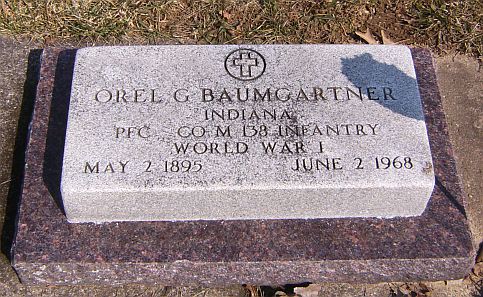 Photo by Scott ShoupIndiana, Death Certificates, 1899-2011Name:	Oral G BaumgartnerGender:	MaleRace:		WhiteAge:	73Marital status:	Never MarBirth Date:		2 May 1895Birth Place:	IndianaDeath Date:	2 Jun 1968Death Place:	Bluffton, Wells, Indiana, USAFather:	Jonathon BaumgartnerMother:	Eizabeth MeyerInformant: Dewey Baumgartner, brother, RR BlufftonBurial: Six Mile 6-5-1968